				Troop 116 PLC Meeting Agenda				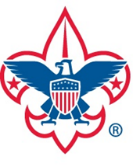 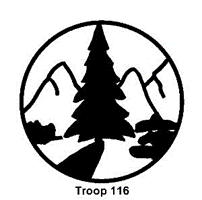 							Date:Troop 116 PLC Meeting Agenda						Date:ActivityRun byOpening and Call to OrderSenior Patrol LeaderRoll CallTroop ScribeRollPresentSPLASPLASPLPatrol Leaders:      Avocado      Dead Moose      Nuclear Llama      Red Phoenix      New Scout A      New Scout 1QuartermasterTroop GuideScribeHistorianChaplain’s AideLeave No TraceOA RepScoutmasterOtherActivityRun byNotesReading of the Log (Minutes)Troop ScribePatrol ReportsPatrol LeadersOld BusinessSenior Patrol LeaderActivityRun byNotesMain EventPlanningSPLEvent:Troop MeetingPlanningSPLTroop Meeting Dates:New BusinessSPLUpcoming Troop Events:Next PLC date:Wrap-Up/Actions AssignedScribe/SPLAction                                                               POC                          DateScoutmaster’s MinuteScoutmaster